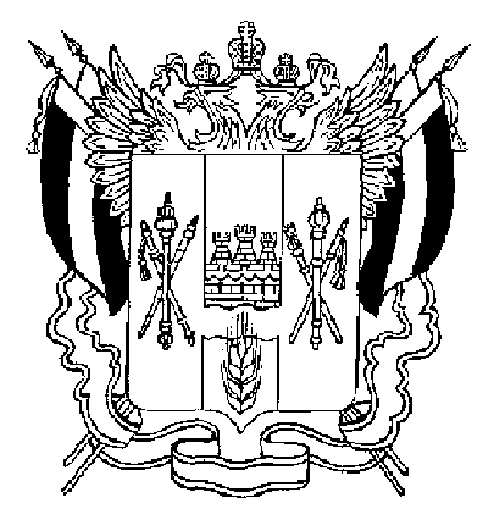 ПРАВИТЕЛЬСТВО РОСТОВСКОЙ ОБЛАСТИПОСТАНОВЛЕНИЕ от 20.04.2017  295г. Ростов-на-ДонуОб утверждении Правил осуществления деятельностирегиональных операторов по обращениюс твердыми коммунальными отходамина территории Ростовской областиВ соответствии со статьей 6 Федерального закона от 24.06.1998 
№ 89-ФЗ «Об отходах производства и потребления» Правительство Ростовской области постановляет:1. Утвердить Правила осуществления деятельности региональных операторов по обращению с твердыми коммунальными отходами на территории Ростовской области согласно приложению.2. Настоящее постановление вступает в силу со дня его официального опубликования.3. Контроль за выполнением настоящего постановления возложить на заместителя Губернатора Ростовской области Сидаш С.Б. ГубернаторРостовской области		  В.Ю. ГолубевПостановление вносит
министерство жилищно-коммунального хозяйстваРостовской областиПриложение к постановлению ПравительстваРостовской областиот 20.04.2017 № 295ПРАВИЛА осуществления деятельности региональных операторов по обращению с твердыми коммунальными отходами на территории Ростовской области1. Общие положения1.1. Настоящие Правила осуществления деятельности региональных операторов по обращению с твердыми коммунальными отходами на территории Ростовской области (далее – Правила) разработаны в соответствии
с Федеральным законом от 24.06.1998 № 89-ФЗ «Об отходах производства
и потребления», постановлением Правительства Российской Федерации
от 12.11.2016 № 1156 «Об обращении с твердыми коммунальными отходами и внесении изменения в постановление Правительства Российской Федерации от 25.08.2008 № 641» (далее – Правила обращения с твердыми коммунальными отходами) и определяют цель, задачи деятельности, функции регионального оператора по обращению с твердыми коммунальными отходами (далее – региональный оператор), а также особенности взаимодействия региональных операторов с участниками в области обращения с твердыми коммунальными отходами.1.2. Понятия, используемые в настоящих Правилах, применяются в значениях, определенных Федеральным законом от 24.06.1998 № 89-ФЗ «Об отходах производства и потребления», Правилами обращения с твердыми коммунальными отходами.1.3. Статус регионального оператора присваивается юридическому лицу на основании конкурсного отбора, проводимого министерством жилищно-коммунального хозяйства Ростовской области в порядке, установленном Правительством Российской Федерации.Юридическое лицо может быть лишено статуса регионального оператора по основаниям, определенным Правилами обращения с твердыми коммунальными отходами.1.4. Региональный оператор осуществляет свою деятельность на основании соглашения об организации деятельности по обращению с твердыми коммунальными отходами, заключаемого с министерством жилищно-коммунального хозяйства Ростовской области в соответствии с территориальной схемой обращения с отходами, в том числе с твердыми коммунальными отходами, утвержденной министерством природных ресурсов и экологии Ростовской области (далее – территориальная схема). 1.5. Региональный оператор руководствуется в своей деятельности нормативными правовыми актами Российской Федерации и Ростовской области в области обращения с твердыми коммунальными отходами.1.6. Региональный оператор осуществляет сбор, транспортирование, обработку, утилизацию, обезвреживание, захоронение твердых коммунальных отходов самостоятельно или с привлечением операторов по обращению с твердыми коммунальными отходами.2. Цель и задачи деятельности регионального оператора2.1. Целью деятельности регионального оператора является осуществление сбора, транспортирования, обработки, утилизации, обезвреживания, захоронения твердых коммунальных отходов в границах зоны своей деятельности в соответствии с территориальной схемой.2.2. Задачами деятельности регионального оператора являются:2.2.1 Обеспечение сбора, транспортирования, обработки, утилизации, обезвреживания, захоронения твердых коммунальных отходов.2.2.2. Осуществление взаимодействия с операторами по обращению
с твердыми коммунальными отходами.2.2.3. Осуществление взаимодействия с федеральными органами исполнительной власти, органами исполнительной власти Ростовской области, с органами местного самоуправления муниципальных образований Ростовской области для реализации указанными органами полномочий, установленных федеральными законами, нормативными правовыми актами Правительства Российской Федерации, настоящими Правилами.2.2.4. Организация деятельности по созданию на территории Ростовской области комплексов объектов, используемых для обработки, обезвреживания, размещения твердых коммунальных отходов, и обеспечение их запуска на производственную мощность.2.2.5. Разработка и реализация инвестиционных программ (на основе концессионных соглашений, соглашений о государственно-частном партнерстве, соглашений о муниципально-частном партнерстве) за счет собственных и привлеченных средств в области обращения с твердыми коммунальными отходами в зоне деятельности регионального оператора.2.2.6. Внедрение системы раздельного сбора твердых коммунальных отходов на территории Ростовской области.3. Функции регионального оператора3.1. Региональный оператор осуществляет следующие функции:3.1.1. Заключает договоры на оказание услуг по обращению с твердыми коммунальными отходами с потребителями в соответствии с формой типового договора, утвержденной Правилами обращения с твердыми коммунальными отходами.3.1.2. Принимает твердые коммунальные отходы в объеме и в месте, определенном договором на оказание услуг по обращению с твердыми коммунальными отходами, и обеспечивает их сбор, транспортирование, обработку, утилизацию, обезвреживание, захоронение в соответствии с действующим законодательством Российской Федерации и Ростовской области.3.1.3. Заключает договоры на оказание услуг по сбору, транспортированию, обработке, утилизации, обезвреживанию, захоронению твердых коммунальных отходов с операторами по обращению с твердыми коммунальными отходами, осуществляющими деятельность по сбору, транспортированию, обработке, утилизации, обезвреживанию, захоронению твердых коммунальных отходов.3.1.4. Ликвидирует места несанкционированного размещения твердых коммунальных отходов на основании договора на оказание услуг по ликвидации выявленного места несанкционированного размещения твердых коммунальных отходов с собственником земельного участка, на котором обнаружены твердые коммунальные отходы, в порядке, установленном Правилами обращения с твердыми коммунальными отходами.3.1.5. Вносит плату за негативное воздействие на окружающую среду при размещении твердых коммунальных отходов в случаях, предусмотренных законодательством Российской Федерации.3.1.6. Рассматривает претензии, жалобы, заявления потребителей услуг
в области обращения с твердыми коммунальными отходами, принимает соответствующие решения в пределах своей компетенции.3.1.7. Несет ответственность за обращение с твердыми коммунальными отходами с момента погрузки таких отходов в мусоровоз в местах сбора
и накопления твердых коммунальных отходов.4. Взаимодействие регионального оператора с участниками в области обращения с твердыми коммунальными отходами4.1. В рамках настоящего Положения участниками в области обращения с твердыми коммунальными отходами являются министерство жилищно-коммунального хозяйства Ростовской области, операторы по обращению с твердыми коммунальными отходами, потребители.4.2. Взаимодействие регионального оператора с потребителями осуществляется на основании договоров на оказание услуг по обращению с твердыми коммунальными отходами, являющимися публичными для регионального оператора.4.3. Взаимодействие регионального оператора с операторами по обращению
с твердыми коммунальными отходами осуществляется на основании договоров на оказание услуг по сбору и транспортированию твердых коммунальных отходов, договоров на оказание услуг по обработке, обезвреживанию, захоронению твердых коммунальных отходов.4.4. Взаимодействие регионального оператора с министерством жилищно-коммунального хозяйства Ростовской области осуществляется на основании соглашения об организации деятельности по обращению с твердыми коммунальными отходами.4.5. Региональный оператор представляет в министерство жилищно-коммунального хозяйства Ростовской области:ежеквартально, не позднее 15-го числа месяца, следующего за отчетным, отчет о реализации территориальной схемы по форме и способом, определенным соглашением об организации деятельности по обращению с твердыми коммунальными отходами;информацию, относящуюся к деятельности регионального оператора, запрашиваемую министерством жилищно-коммунального хозяйства Ростовской области, в течение пяти рабочих дней со дня поступления соответствующего запроса.Начальник управлениядокументационного обеспеченияПравительства Ростовской области                                                Т.А. Родионченко